BEACH AMBASSADORS SUMMER PROGRAM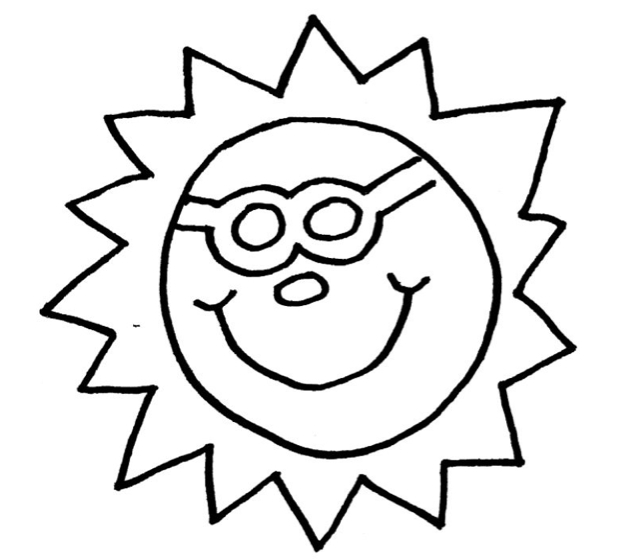 Youth Volunteer and Internship Descriptions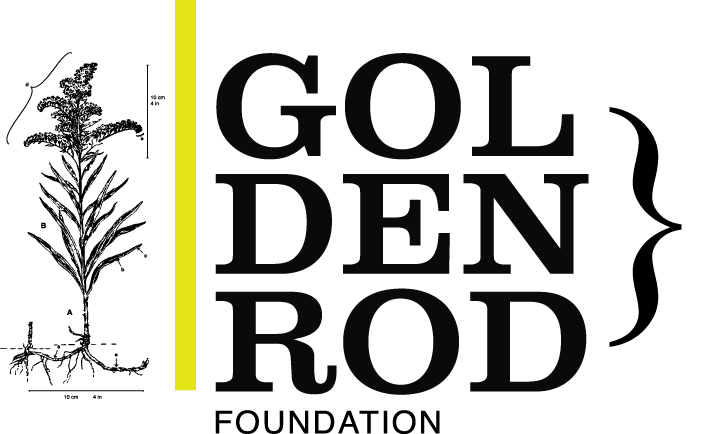 YOUTH VOLUNTEERVolunteer Duties:Help run the Osprey Viewing Station at Nelson Memorial ParkHelp run nature discovery activitiesHelp with other projects throughout the year if so desiredVolunteer Qualifications:You like or love nature and the outdoorYou can talk to both kids and adultsYou are friendly and enthusiastic.You will learn:More about nature and our local coastal wildlifeWays to help people discover nature through using their sensesHow to communicate better with both kids and adultsINTERNSHIP Intern Duties: Same as volunteer PLUS...Setting up and breaking down the activity equipmentScheduling and communicating with volunteersSending out Tweets and updating our Facebook pageTaking photographs and writing blog postsWorkdays and hours are flexible. Minimum of 10 hours per weekIntern Qualifications:Experience teaching, babysitting or leading outdoor activitiesSkilled writer and articulate speakerExperience with Twitter and Facebook and other social mediaSelf-motivated, responsible, reliable and outgoingFor more information about Goldenrod Foundation:	Blog: www.goldenrod.org/blog	Website: www.goldenrod.org	Twitter:@GoldenrodFn	Find us on Facebook and YouTube, too, as Goldenrod Foundation	Contact: Dorie Stolley, dss@goldenrod.org. Cell: 757-777-6601